Religia Wtorek  -  04. 05. 2020Zapisz do zeszytu temat katechezy - Zapisz do zeszytu temat katechezy – Z Maryją wielbimy Pana Jezusa – nabożeństwa majowe.Maryja jest Matką Pana Jezusa i naszą Matką.„Kiedy więc Jezus ujrzał Matkę i stojącego obok Niej ucznia, którego miłował, rzekł do Matki: «Niewiasto, oto syn Twój». Następnie rzekł do ucznia: «Oto Matka twoja»” (J 19,26-27a)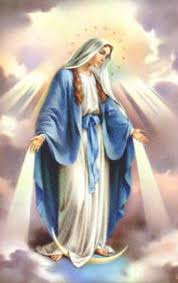 Zapisz notatkę w zeszycie:Maryja jest Matką wszystkich ludzi . Jako nasza Matka i Pośredniczka u Boga wyprasza nam wiele łask. Maj to miesiąc w sposób szczególny poświęcony Matce Bożej. Każdego dnia ludzie gromadzą się na nabożeństwie majowym. Śpiewając Litanię Loretańską do Najświętszej Maryi Panny wychwalamy Maryję oraz wzywamy Jej orędownictwa. 3 maja obchodzimy Uroczystość Najświętszej Maryi Panny Królowej Polski. Pomódl się słowami Litanii Loretańskiej do Najświętszej Maryi Panny i podziękuj Matce Bożej za opiekę nad naszym narodem oraz poproś Maryję, aby zawsze pomagała nam żyć w przyjaźni z Jej Synem Jezusem Chrystusem.Pamiętamy, o zmianie  tajemnic różańca .Język polskidata : 05.05.2020 r.		Temat: Czym dopełnić zdanie – okolicznik.		1.Zapoznajcie się z „Nową wiadomością”( okolicznik)-podręcznik strona 277,		 zapiszcie ją w zeszycie i nauczcie na pamięć.		2.Wykonajcie ćwiczenia 9.10,11 ( strony 277- 278).W-FTemat: Indeks sprawności fizycznej – siła mięśni brzucha- wykonaj ćwiczenia:https://www.youtube.com/watch?v=kwwbXHfHgz8Geografia05.05.(wt.)Temat: Porównanie pustyń gorących z lodowymi.Uzupełnij tabelęMatematyka05.05.2020 – wtorekTemat: O ile różnią się te liczbyProszę zapoznać się z przykładami ze s. 123Wykonujemy zadania: 1, 2, 4, 5, 6 s. 124, 125Cechy charakterystycznePustynie gorącePustynie lodowe położenie   warunki klimatyczne   roślinność   zwierzęta   życie i zajęcia mieszkańców 